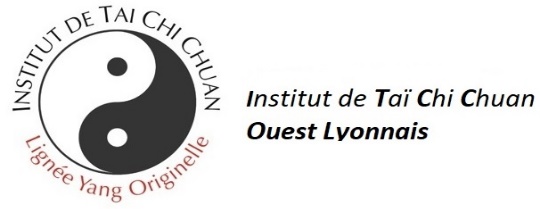 Bulletin d’inscriptionA envoyer à : Marie-Pierre  Brossard 9 Lotissement la Butte   69510 ThurinsNOMPRENOMADRESSECOURRIELTELEPHONEDATE DE NAISSANCE Je joins mon règlement (à l’ordre de ITCC Ouest Lyonnais)Cotisation pour les cours  242 €Cotisation  à l’association   10  €Licence        33 €Soit 285 € au total, en une fois ou en 3 mensualités de 100 €, à l’inscription, 100 € en janvier, et 85 € en avril.Nous sommes une association loi 1901. Chaque adhérent est en droit de consulter les statuts et le règlement intérieur de l’association. Il sera en outre convoqué à l’AG annuelle.Pour que l’inscription soit validée, je m’engage à fournir un certificat médical de moins de trois mois.Date et signature